מתכונת מס' 1- שאלון 803                                שם התלמיד:___          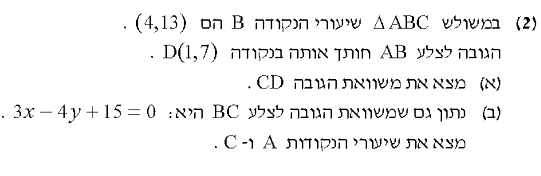 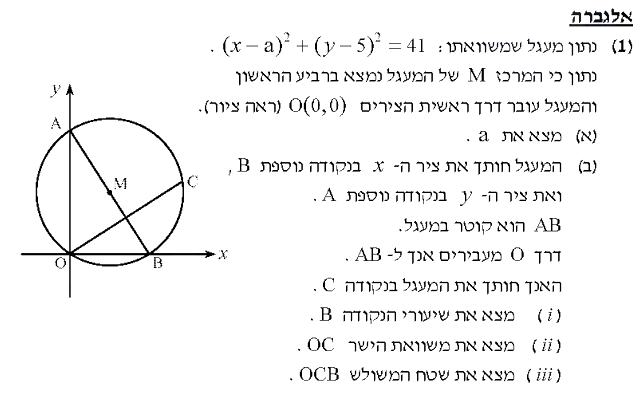 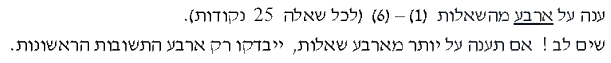 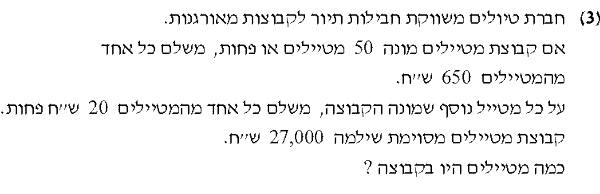 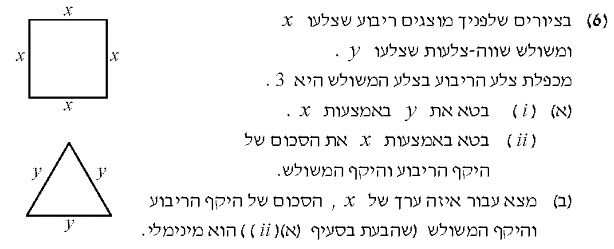 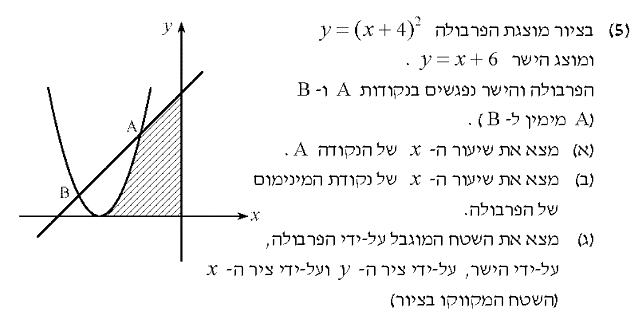 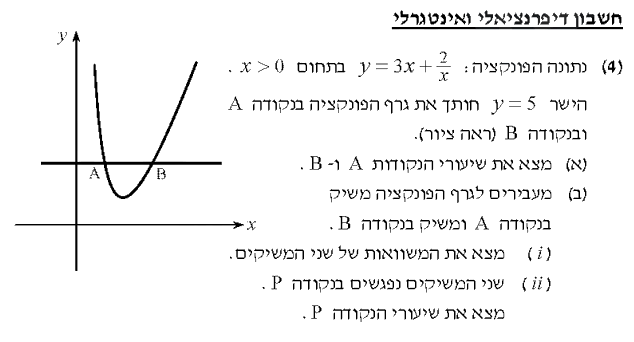 מתכונת מס' 2- שאלון 803                    שם התלמיד:_______            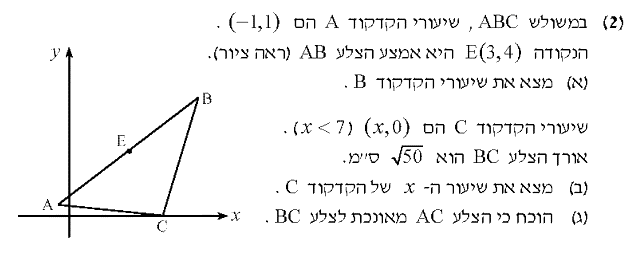 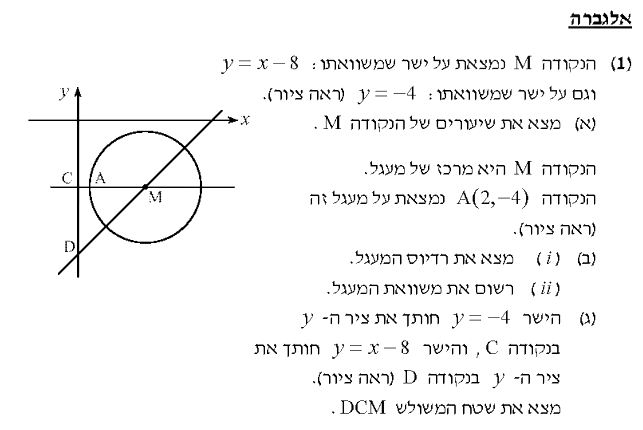 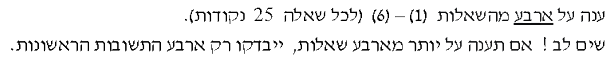 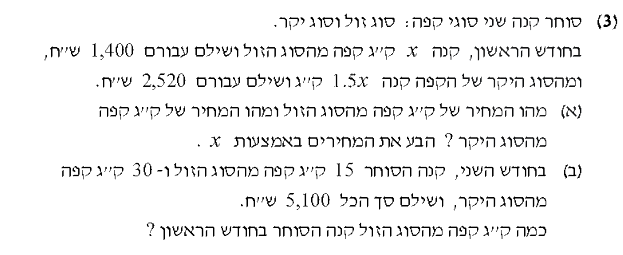 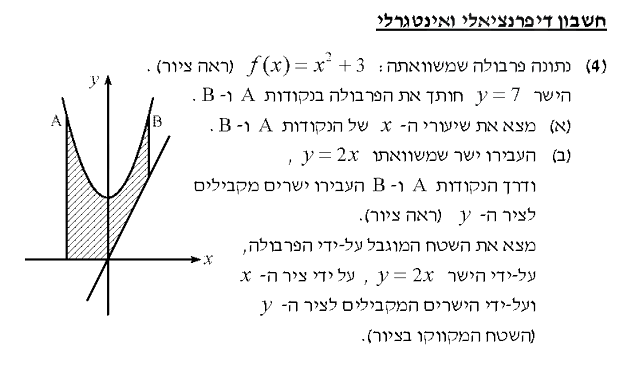 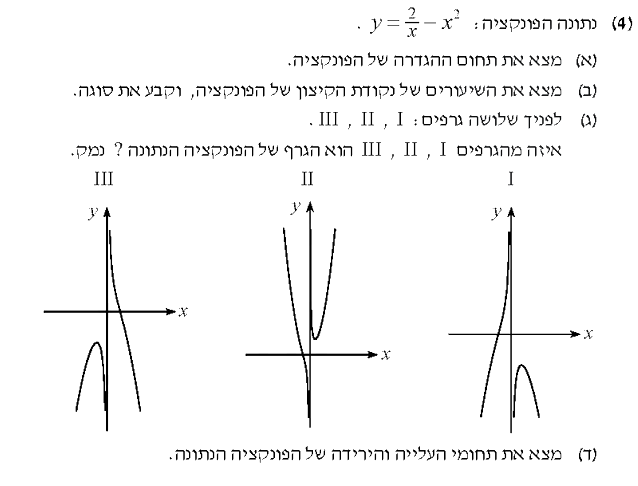 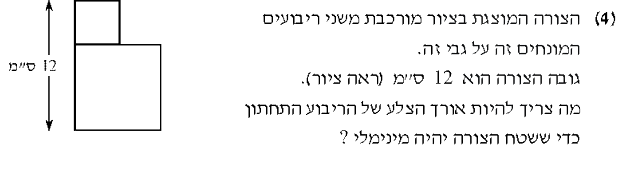 מתכונת מס' 3- שאלון 803                        שם התלמיד:_______            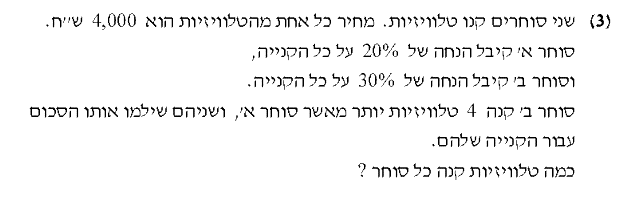 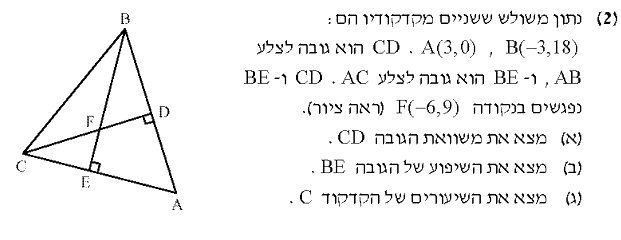 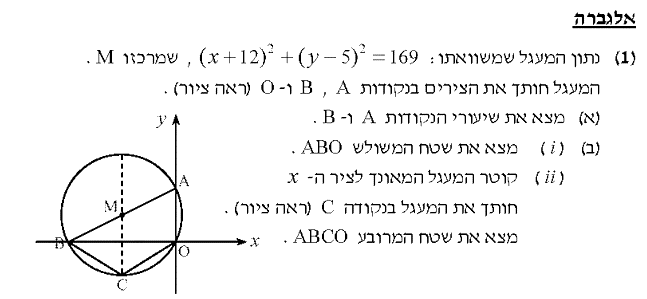 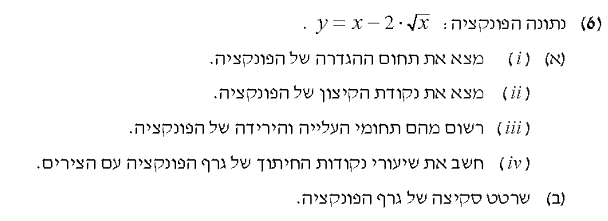 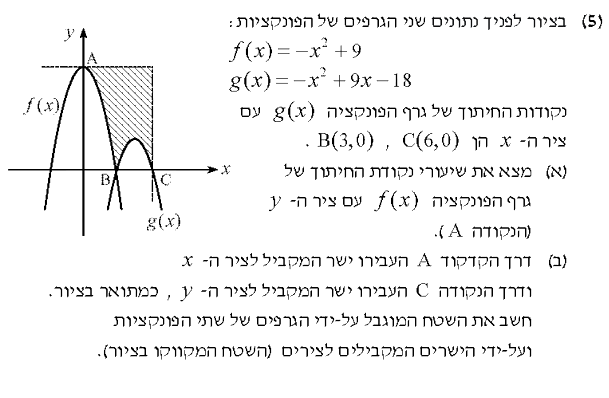 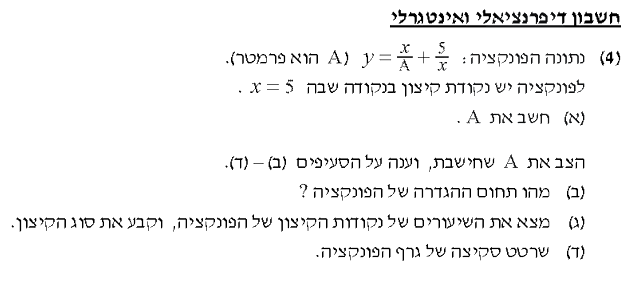 